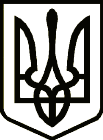 УкраїнаНОВГОРОД – СІВЕРСЬКА МІСЬКА РАДАЧЕРНІГІВСЬКОЇ ОБЛАСТІ(одинадцята сесія VIIІ скликання)РІШЕННЯ14  липня 2021 року	                                                                                      № 274Про співфінансування  молодіжногопроєкту в 2021 роціЗ метою реалізації молодіжного проєкту «Створення локації для відпочинку й дозвілля молоді в зоні зелених насаджень загального користування шляхом установки об’єктів інфраструктури» в рамках Програми USAID «Децентралізація приносить кращі результати та ефективність» (DOBRE), міська рада ВИРІШИЛА:1. Передбачити в бюджеті Новгород-Сіверської міської територіальної громади кошти на співфінансування молодіжного проєкту «Створення локації для відпочинку й дозвілля молоді в зоні зелених насаджень загального користування шляхом установки об’єктів інфраструктури» в розмірі 65965,00 (шістдесят п’ять тисяч дев’ятсот шістдесят п’ять) гривень.2. Відповідальність за виконання рішення покласти на заступника міського голови Верченка П.В.3. Контроль за виконанням рішення покласти на постійну комісію міської ради з питань планування, бюджету та комунальної власності.Міський голова 	Л. Ткаченко